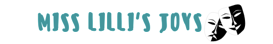  ENROLMENT FORMPlease describe the student’s past experiences with the Arts or particular interests (singing, public speaking, dance etc): Student Details Student First NameStudent Last NameAge & GradeDate of BirthSchoolResidential AddressAny medical conditions?Reading AbilityParent/Caregiver DetailsFirst NameLast NameEmailContact Number